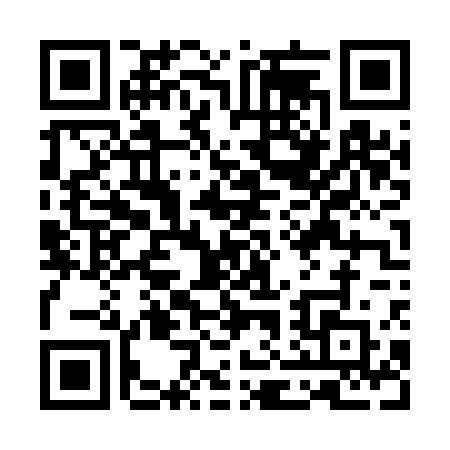 Prayer times for Leominster Corner, New Hampshire, USAMon 1 Jul 2024 - Wed 31 Jul 2024High Latitude Method: Angle Based RulePrayer Calculation Method: Islamic Society of North AmericaAsar Calculation Method: ShafiPrayer times provided by https://www.salahtimes.comDateDayFajrSunriseDhuhrAsrMaghribIsha1Mon3:275:1412:534:588:3210:192Tue3:275:1412:534:588:3210:183Wed3:285:1512:534:588:3110:184Thu3:295:1512:534:588:3110:175Fri3:305:1612:544:588:3110:166Sat3:315:1712:544:588:3010:167Sun3:325:1712:544:588:3010:158Mon3:335:1812:544:588:3010:149Tue3:345:1912:544:588:2910:1310Wed3:355:1912:544:588:2910:1311Thu3:375:2012:544:588:2810:1212Fri3:385:2112:554:588:2810:1113Sat3:395:2212:554:588:2710:1014Sun3:405:2312:554:588:2610:0915Mon3:415:2412:554:588:2610:0816Tue3:435:2412:554:578:2510:0617Wed3:445:2512:554:578:2410:0518Thu3:455:2612:554:578:2410:0419Fri3:475:2712:554:578:2310:0320Sat3:485:2812:554:578:2210:0121Sun3:505:2912:554:578:2110:0022Mon3:515:3012:554:568:209:5923Tue3:525:3112:554:568:199:5724Wed3:545:3212:554:568:189:5625Thu3:555:3312:554:568:179:5426Fri3:575:3412:554:558:169:5327Sat3:585:3512:554:558:159:5128Sun4:005:3612:554:558:149:5029Mon4:015:3712:554:548:139:4830Tue4:035:3812:554:548:129:4731Wed4:045:3912:554:538:119:45